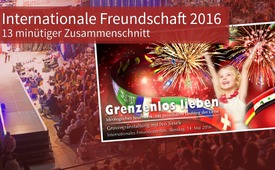 Alþjóðleg vinátta 2016 - 13 mínútna samantekt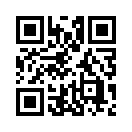 Þetta var dagur sem heimurinn hefur aldrei áður upplifað. Á þessum degi var heimssagan skrifuð. Yfir 40 þjóðir sýndu kærleika sinn til annarra landa, menningarheima og trúarbragða. Þetta varflugeldasýning hugsjóna með heimsumfaðmandikærleiksleið...Alþjóðleg vinátta 2016 Þetta var dagur sem heimurinn hefur aldrei áður upplifað. Á þessum degi var heimssagan skrifuð. Yfir 40 þjóðir sýndu kærleika sinn til annarra landa, menningarheima og trúarbragða. Þetta varflugeldasýning hugsjóna með heimsumfaðmandikærleiksleið, húntengir allan heiminn. Sættir og kærleiksjátningarmilli stríðandi landa og trúarbragða: „Við þörfnumst ykkar,Úkraínufólk! Við þurfum á ykkur að halda Evrópubúar! Við þurfum á ykkur að halda Bandaríkjamenn! Við elskum ykkur!”(Rússland –Úkraína, Rússland-Evrópa –Evrópa –Rússland-USA) Menningarleg fjölbreytni á færibandi, ógleymanleg sem hreyfir við öllum heiminum. Nýi heimurinn er án peninga. Alþjóðlegir réttir í boði hvaðanævaað úr heiminum án endurgjalds. Bein útsending sem send var út um allan heim, bein samtímaþýðingá 13 tungumál, yfir 3000 manns voru viðstaddir og í dag getur þú tekið þátt (sjá online!) á www.sasek.tv/grenzenlos Stórviðburður með Ivo Sasek. Ivo: Sérhver manneskja hér inni, sérhver manneskja þarna úti í heiminum sem þyrstir eftir réttlæti, sem þráir réttlæti og iðkar það, er af Guði. Punktur. Biblían segir það, Kóraninn segir það,eins og öll önnur trúarrit. 2. Tyrkneskir söngvarar „Leið kærleikans“ Vídeokveðja frá Tyrklandi: Ég er múslimi, þið eruð kristin. En það er enginn múr á milli okkar. Hjörtu okkar eru tengd og öll viljum við bara eitt, að allir geti lifað í friði. Kærleikskveðja frá Kúrdum: Ég er með tvær fætur, tvær hendur en ég er ein manneskja ekki fjórar! Þessvegna segjum við blátt áfram: Við þurfum á hvort öðru að halda, við elskum ykkur! Kærleikskveðja frá Tyrklandi: Við munum halda áfram að styðja og elska bræður okkar – Kúrda og Sýrlendinga sem eru í neyð. Kærleikskveðja frá Albaníu:Við erum eitt, hvort sem við erum múslimar eða kristnir. Við höldum tryggð við hvort annað og sitjum við sama borð. Við elskum ykkur, við þörfnumst ykkar. Ivo: Maður gæti sagt, eftir hvernig hryðjuverka-skala eru trúarbrögð mæld? En er ekki betra að byrja á því að snúa spurningunni við og segja: Hversu trúrækilegir eru eiginlega hryðjuverkamenn? Kærleikskveðja frá Alevitum:Við þráum virðingugagnvart öllum menningum, trúarbrögðum og þjóðum. Kærleikskveðja frá Vísindakirkjunni:Fyrir okkur eru trúarbrögð að vera andlegur, þau eru fyrir okkur skemmtun, eru fyrir okkur frelsi! Kærleikskveðja frá Lettlandi: Í kvöld opnum við hjörtu okkar fyrir ykkur öllum. Við segjum: Við þörfnumst ykkar! Lag „Landamæralaus kærleikur“ Við skulum elska án landamæra. Við skulum elska án landamæra. Ivo: Við verðum að horfast í augu við það að við þurfum á hvort öðru að halda. Þú gætir ekki einu sinni farið í vinnuna án aðstoðar frá að minnsta kosti 15 löndum, skilur þú það? Þarna hefurðu það: Þú drekkur te frá Kína á morgnana. Kaffi frá Kólumbíu, ekki satt? Diskurinn sem þú borðar af er frá Hollandi; hnífapörin frá Solingen, er það ekki? Krydd frá miðjarðarhafslöndunum til Indlands, föt frá Bangladesch, Kærleikskveðja frá Afríku: Ekki bara við afríkubúar erum systkini heldur með ykkur öllum erum við fullnuð fjölskylda. Við þörfnumst ykkar við, elskum ykkur. Kærleikskveðja frá Brasilíu: Við höfum skilið að við þurfum á ykkur að halda. Kærleikskveðja frá Svíþjóð: Við þörfnumst ykkar! Kærleikskveðja frá Íslandi: Við elskum ykkur og við þörfnumst ykkar! Kærleikskveðja frá Ungverjalandi: Við elskum ykkur! Kærleikskveðja frá Austurríki: Ekkert stríð skal eyðileggja líf okkar. Við elskum ykkur! Kærleikskveðja frá Ítalíu: Við elskum ykkur, þjóðir allra landa! Kærleikskveðja frá Frakklandi: Við þörfnumst ykkar! Merci! Kærleikskveðja Rúmeníu: Sameiginlega munum við sigra! Kærleikskveðja frá Póllandi: Við þörfnumst hvors annars ! Kærleikskveðja frá Tælandi: Við munum aftur hlægja saman. Við elskum ykkur og við þörfnumst ykkar. Kærleikskveðja frá Sviss: Við viljum segja ykkur að við þörfnumst ykkar,þið bætið okkur upp. Við viljum gjarnan hafa ykkur! Við elskum ykkur! Kærleikskveðja frá Spáni: Lag Ivo: Alveg eins og öll trúarbrögð hafa þá sem leiðast afvega, þá sem vaða villu, sem hverfa frá því upprunalega til eitthvað rangs, þá eruöll trúarbrögð háðsigurvegurunum. Og þetta Matrix, sem virkar er Matrix sigurvegaranna. En sjáðu til, ósættanlegir sérhópar, eru til alls staðar. Í íþróttum hefur þú andafyllta, í íþróttum hefur þú líka dulhyggjufólk, í íþróttum hefur þú líka löglærða, í íþróttum hefur þú líka öfgamenn. Þarna hefur þú þá, hryðjuverkamennina – þú hefur þá alla frá friðarsinnum til hryðjuverkamanna. Í íþróttum ert þú líka með framkvæmdamennina , í íþróttum hefur þú líka þá tregu sem eftirláta hinum vinnuna – hættu því að búa til trúarvandamál úr þessu! Það er nákvæmlega sama heimskan að blanda trúarbrögðum saman við hryðjuverk, eingöngu vegna þess að þau koma þar við sögu - eins og að blanda íþróttum við þau. Skiljum við þetta? Hver einasti hópurflokkur hefur sína eiginafvegaleiddu !! Sérhver! Lag „Við þurfum hvort annað“ : Allir fyrir einn, allir fyrir einn! Það eru hetjur þessa tíma. Elska án landamæra, erum við tilbúin til þess? Kærleikskveðja frá Luxemborg: Við látum engan æsa okkur upp á móti hvert öðru. Við þörfnumst ykkar, eins og þið eruð. Kærleikskveðjur frá Afganistan: Við þörfnumst ykkar til þess að færa ljós inn í þessa ringulreið. Kærleikskveðja frá Hollandi: Við þörfnumst ykkar. Við viljum hlusta á ykkur. Kærleikskveðja frá Búlgaríu: Fólkið okkar vill það besta fyrir allan heiminn. Við erum eitt. Við elskum ykkur. Kærleikskveðja frá Filippseyjum: Að elska sannleikann, réttlætið og friðinn. Kærleikskveðja frá Belgíu: Saman byggjum við: le neuveu monde (á ísl: nýja heiminn) le neuveu monde. Lag: Sasek fjölskyldan: ... Ég treysti á þig ... Ivo: Við getum gert það rétta, gert, gert!!! Og við hættum að koma okkur inn í þennan bölvaða klofning! Kveðja frá Þýskalandi: (lag „Landið okkar“ : Svart eins og jörðin, þannig er Þýskaland, við réttum hverju öðru höndina til nýs upphafs. Rautt eins og kærleikurinn og gult eins og sólin, fyllirhjörtu okkar af gleði og tilgangi...) Að skapa frið alveg án vopna – það er vinna framundan. Það er mikið að gera. Við skulum taka til hendinni! Sameiginlega getum við hreyft við miklu! Við þörfnumst ykkar allra! Við elskum ykkur! Kærleikskveðja frá Tékklandi: Jafnvel þó að óvinurinn hafi náð að kljúfa Tékkland og Slóvakíu þá viljum við ekki gefa upp vinskapinn við hvort annað. Kærleikskveðja frá Slóvakíu: Við óskum okkur einingu og bræðralags með þjóðunum. Við elskum ykkur og viljum frið. Vídeokveðja frá Íran: (fyrrverandi sendiherra Íran í Sviss Dr.. Alireza Saliari). Íran og Íranir eru friðsöm þjóð og friðelskandi land. Hjartanlegar þakkir, sjáumst bráðum. Kærleikskveðjur frá Sýrlandi: „Ég hef eina spurningu: Hvers vegna þetta stríð? Við viljum frið fyrir Sýrlendinga, fyrir Palestínumenn og fyrir allan heiminn.“ „Heimsörlög ljósdans“ Kærleikskveðja frá Palestínu: 1967 upplifði ég sex-daga-stríðið og öll stríðin sem fylgdu í kjölfariðsem við erum enn fórnalömb af. „Heimsörlög ljósdans“ Þrátt fyrir það legg ég hér friðartákn. Ég legg niður alla bitra reynslu til að mæta óvininum. Og friður sé með ykkur. Kærleikskveðja frá Ísrael: Við segjum: Nóg komið af stríði! Núna er tími kærleika og friðar! Kærleikskveðja frá USA: Við erum þú, við erum eitt. Það er okkar hjarta! Lag: Við úthellum hjarta okkar og lyftum ykkur upp! Myndbandskveðja frá USA: Við þurfum öll á hvort öðru að halda. Myndbandskveðja frá Víetnam: Við óskum bræðrakærleiks og friðar í öllum kringumstæðum.´ Kærleikskveðja frá Rússlandi: „Chorowod“ rússnensk Jamarka: Við þörfnumst ykkar Úkraínufólk! Við þörfnumst ykkur Evrópubúar! Við þörfnumst ykkar Ameríkanar! Við elskum ykkur! Kærleikskveðja frá Úkraínu: „Kolomyiijka“, úkraínskur gleðidans og Flashmob: Í nafni allra sannraættjarðarvina vil ég alveg sérstaklega undirstrika: Við elskum ykkur Rússar! Ivo: Við viljum koma með mótrödd gegn öllu því bákni, öllum þeim sem koma á stað stríði og etja svona stórkostlegum þjóðum gegn hvor annarri, sem senda syni okkar í stríð. Og mótröddin hljómar svo: Nei, við viljum það ekki! NEI VIÐ VILJUM EKKI! Ekkert stríð! Ekkert stríð! Ekkert stríð! Aldrei framar stríð! Aldrei aftur stríð! Við elskum hvert annað! Við elskum hvert annað! Athugasemd: Settu tákn gegn klofning og stríði í því að þú deilir kærleiks-flugeldum með öllum heiminum: www.sasek.TV/grenzenlos Dreifa í dag!www.sasek.tv/grenzenloseftir isHeimildir:www.sasek.tv/grenzenlosÞetta gæti þér líka þótt áhugavert:---Kla.TV – Hinar fréttirnar ... frjálsar – óháðar – óritskoðaðar ...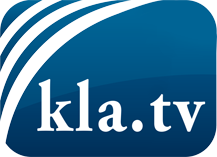 það sem fjölmiðlar ættu ekki að þegja um ...fáheyrt frá fólkinu, für das Volk ...reglulegar fréttir á www.kla.tv/isÞað borgar sig að fylgjast með!Ókeypis áskrift með mánaðarlegu fréttabréfi á netfangið
þitt færðu hér: www.kla.tv/abo-isÁbending öryggisins vegna:Mótraddir eru því miður æ oftar þaggaðar niður eða þær ritskoðaðar. Svo lengi sem flytjum ekki fréttir samkvæmt áhuga og hugmyndafræði kerfispressan getum við sífellt reikna með því að leitað sé eftir tilliástæðum til þess að loka fyrir eða valda Kla.TV skaða.Tengist því í dag óháð internetinu! Smellið hér: www.kla.tv/vernetzung&lang=isLicence:    Creative Commons leyfi sé höfundar getið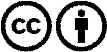 Við útbreiðslu og deilingu skal höfundar getið! Efnið má þó ekki kynna tekið úr því samhengi sem það er í.
Stofnunum reknum af opinberu fé (RÚV, GEZ, ...) er notkun óheimil án leyfis. Brot á þessum skilmálum er hægt að kæra.